муниципальное бюджетное дошкольное образовательное учреждениегорода Ростова-на-Дону «Детский сад № 137»РАБОЧАЯ ПРОГРАММАпо познавательному развитию (формирование элементарных математических представлений)для детей 4-5 лет (средняя группа).по пособию «Формирование элементарных математических представлений»  И.А. Помораева, В.А. Позина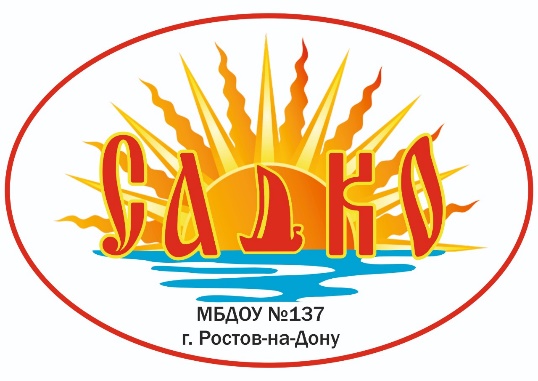 Автор-составитель:Алексенцева В.А.Самофалова Ю. С.г. Ростов-на-Дону2023Пояснительная запискаНаправленность Рабочей программыПознавательное развитие детей младшего дошкольного возраста в условиях муниципального детского сада. Данная программа регламентирует процесс включения детей 4-5 лет в познавательно-исследовательскую деятельность, овладение способами и приёмами познания в рамках непосредственно-образовательной деятельности (занятия по ФЭМП). Нормативные основания разработки Рабочей программыДанная Рабочая программа (далее - Программа) разработана в соответствии с:Федеральный закон Российской Федерации ОТ 29.12.2012 N 273-ФЗ (ред. от 02.07.2021)"Об образовании в Российской Федерации";ФЗ от 31.07.2020 г. № 304 –ФЗ «О внесении изменений в Федеральный закон «Об образовании в Российской Федерации»;Порядок разработки и утверждения федеральных основных общеобразовательных программ, утверждённым приказом Министерства просвещения Российской Федерации от 30 сентября 2022 г. № 874 (зарегистрирован Министерством юстиции Российской Федерации 2 ноября 2022 г., регистрационный № 70809);СанПиН 2.4.3648-20 «Санитарно-эпидимиологические требования к организациям воспитания и обучения, отдыха и оздоровления детей и молодёжи», утверждённых постановлением Главного государственного санитарного врача Российской Федерации от 28.09.2020 №28;СанПиН 1.2.3685-21 "Гигиенические нормативы и требования к обеспечению безопасности и безвредности для человека факторов среды обитания»;ФГОС ДО, утверждённым приказом Министерства образования и науки Российской Федерации от 17 октября 2013 г. № 1155, с изменением, внесённым приказом Министерства просвещения Российской Федерации от 21 января .2019 г. № 31;Федеральная образовательная программа дошкольного образования (далее - ФОП), утверждённая приказом Министерства просвещения Российской Федерации от 25.11.2022 г. № 1028;Устав МБДОУ № 137;ОП МБДОУ № 137.Цели: Формирование элементарных математических представлений, первичных представлений об основных свойствах и отношениях объектов окружающего мира: форме, цвете, размере, количестве, числе, части и целом, пространстве и времени.Задачи: обогащать сенсорный опыт детей, развивать целенаправленное восприятие и самостоятельное обследование окружающих предметов (объектов) с опорой на разные органы чувств;развивать способы решения поисковых задач в самостоятельной и совместной со сверстниками и взрослыми деятельности;обогащать элементарные математические представления о количестве, числе, форме, величине предметов, пространственных и временных отношениях.Планируемые результаты программыребёнок владеет количественным и порядковым счётом в пределах пяти, умением непосредственно сравнивать предметы по форме и величине, различает части суток, знает их последовательность, понимает временную последовательность «вчера, сегодня, завтра», ориентируется от себя в движении; использует математические представления для познания окружающей действительности.Принципы программыпринцип учёта ведущей деятельности: программа реализуется в контексте всех перечисленных в Стандарте видов детской деятельности, с акцентом на ведущую деятельность для данного возрастного периода;принцип учёта возрастных и индивидуальных особенностей детей: программа учитывает возрастные характеристики развития ребенка, предусматривает возможность и механизмы разработки индивидуальных траекторий развития и образования детей с особыми возможностями, способностями, потребностями и интересами;принцип амплификации детского развития как направленного процесса обогащения и развёртывания содержания видов детской деятельности, а также общения детей с взрослыми и сверстниками, соответствующего возрастным задачам дошкольного возраста;принцип интеграции и единства обучения и воспитания;принцип преемственности образовательной работы программа реализует данный принцип при построении содержания обучения и воспитания относительно уровня начального школьного образования, а также при построении единого пространства развития ребенка образовательной организации и семьи;принцип сотрудничества с семьей: реализация программы предусматривает оказание психолого-педагогической, методической помощи и поддержки родителям (законным представителям) детей дошкольного возраста, построение продуктивного взаимодействия с родителями (законными представителями) с целью создания единого/общего пространства развития ребенка;принцип здоровьесбережения: при организации образовательной деятельности не допускается использование педагогических технологий, которые могут нанести вред физическому и (или) психическому здоровью воспитанников, их психоэмоциональному благополучию.Содержание программы1) Сенсорные эталоны и познавательные действия.На основе обследовательских действий педагог формирует у детей умение различать и называть уже известные цвета (красный, синий, зелёный, жёлтый, белый, чёрный) и оттенки (розовый, голубой, серый); знакомит с новыми цветами и оттенками (коричневый, оранжевый, светло-зеленый). Развивает способность различать и называть форму окружающих предметов, используя сенсорные эталоны геометрические фигуры (круг, квадрат, овал, прямоугольник, треугольник); находить отличия и сходства между предметами по 2-3 признакам путём непосредственного сравнения, осваивать группировку, классификацию и сериацию; описывать предметы по 3-4 основным свойствам.2)	Математические представления.Педагог формирует у детей умения считать в пределах пяти с участием различных анализаторов (на слух, ощупь, счет движений и другое), пересчитывать предметы и отсчитывать их по образцу и названному числу; способствует пониманию независимости числа от формы, величины и пространственного расположения предметов; помогает освоить порядковый счет в пределах пяти, познанию пространственных и временных отношений (вперед, назад, вниз, вперед, налево, направо, утро, день, вечер, ночь, вчера, сегодня, завтра).Объем программы 36 академических часа (36 занятий), проводятся 1 раз в неделю по 20 минут.В середине организованной образовательной деятельности проводятся физкультурные минутки.Формы реализации:Непосредственно-образовательная деятельность (занятие);Совместная деятельность взрослого и детей, самостоятельная деятельность детей: игровая, коммуникативная, продуктивная, познавательно-исследовательская;Дидактические игры.Условия реализации:Предметно-пространственная развивающая среда в группе, организованная в виде разграниченных зон: центр игровой деятельности (все виды игр, предметы-заместители);  центр конструктивной деятельности (все виды строительного, природного материалов); центр продуктивных художественно-творческих видов деятельности и др. В работе таких центров царит атмосфера психологической творческой свободы, возможности проявить свою индивидуальность, реализовать свой выбор. Выбор ребёнком развивающей среды – стимул саморазвития не только ребенка, но и педагога. Центры оснащены развивающими материалами: набор игр и игровых материалов, которые могут освоить дети  разным уровнем подготовки.Совместная познавательно-исследовательская  деятельность педагога с детьми направлена на поддержку инициативы ребенка, решение проблемных ситуаций. Для этого педагог создаёт условия:-для свободного выбора деятельности;-для выражения детьми своих чувств, эмоций;-не директивной помощи детям, поддержки детской инициативы;-создания специализированного пространства для демонстрации продуктов детской деятельности.Конструктивное взаимодействие с семьей предполагает объединение усилий по обеспечению развития детей в познавательно-исследовательской деятельности, а также использование традиционных форм работы с родителями: родительские собрания, консультации, беседы, дни открытых дверей, тематические встречи и др., а также интернет технологии: электронная почта, сайт детского сада.Педагогическая диагностикаПериодичность проведения педагогической диагностики определяется диагностической программой МБДОУ №137, включая в себя стартовую и итоговую диагностику. При проведении диагностики на начальном этапе учитывается адаптационный период пребывания ребёнка в группе.Учебно-тематический планМетодическое обеспечение:И.А. Помораева, В.А. Позина. Формирование элементарных математических представлений. — М.: Мозаика-Синтез, 2020.ОП МБДОУ № 137.Согласовано     Педагогическим советомМБДОУ № 137Протокол заседания от №1от 29.08.2023          Утверждаю          Заведующий          МБДОУ № 137           ________________ /Н.Н. Псурцева /           Приказ от 29.08.2023 г. № 83МесяцТемаДатаСентябрьВходная педагогическая диагностика«Мы умеем считать»«Круг, квадрат и треугольник отыскать сумеем мы».05.09.202312.09.2023СентябрьСовершенствовать умение сравнивать две равные группы предметов, обозначать результаты сравнения словами: поровну, столько - сколько. Закреплять умение сравнивать два предмета по величине, обозначать результаты сравнения словами: большой, маленький, больше, меньше. Упражнять в определении пространственных направлений от себя и назывании их словами: впереди, сзади, слева, справа, вверху, внизу.19.09.2023СентябрьУпражнять в сравнении двух групп предметов, разных по цвету, форме, определяя их равенство или неравенство на основе сопоставления пар, учить обозначать результаты сравнения словами: больше, меньше, поровну, столько-сколько. Закреплять умения различать и называть части суток (утро, день, вечер, ночь.).26.09.2023ОктябрьПродолжать учить сравнивать две группы предметов, разных по форме определяя их равенство или неравенство на основе сопоставления пар. Закреплять умение различать и называть плоские геометрические фигуры: круг, квадрат, треугольник. Упражнять в сравнении двух предметов по высоте, обозначая результаты сравнения словами: высокий, низкий, выше, ниже.03.10.2023ОктябрьУчить понимать значение итогового числа, полученного в результате счета предметов в пределах 3, отвечать на вопрос «Сколько?». Упражнять в умении определять геометрические фигуры (шар, куб, квадрат, треугольник, круг) осязательно двигательным путём. Закреплять умение различать левую и правую руку, определять пространственные направления и обозначать их словами: налево - направо, слева – справа.10.10.2023ОктябрьУчить считать в пределах 3, используя следующие приемы: при счете правой рукой указывать на каждый предмет слева направо, называть число по порядку, согласовывать их в роде, числе и падеже, последнее число относить ко всей группе предметов. Упражнять в сравнении двух предметов по величине, обозначать результаты сравнения соответствующими словами: длинный - короткий, длиннее - короче; широкий – узкий, шире – уже, высокий – низкий, выше – ниже. Расширять представления о частях суток и их последовательности.17.10.2023ОктябрьЗакреплять умение считать в пределах 3, познакомить с порядковым значением числа, учить правильно отвечать на вопросы «Сколько?», «Который по счёту?».Упражнять в умении находить одинаковые по длине, ширине, высоте предметы, обозначать соответствующие признаки словами: длинный, длиннее, короткий, короче, широкий, узкий, шире, уже, высокий, низкий, выше, ниже.Познакомить с прямоугольником на основе сравнения его с квадратом.24.10.2023НоябрьЗакреплять умение считать в пределах 3.Познакомить с порядковым значением числа. Учить отвечать на вопрос: «Который по счёту?». Упражнять в умении находить одинаковые подлине, ширине, высоте предметы. Познакомить с прямоугольником на основе сравнения его с квадратом.07.11.2023НоябрьПоказать образование числа 4 на основесравнения двух групп предметов, выраженных числами 3 и 4. Учить считать в пределах 4. Расширятьпредставленияопрямоугольникенаосновесравненияегосквадратом.14.11.2023НоябрьЗакреплять умение считать в пределах 4. Познакомить с порядковым значением числа. Учить отвечать на вопросы «Сколько?», «Который по счёту?», «На котором месте?». Упражнять в умении различать и называть геометрические фигуры: круг, квадрат, треугольник, прямоугольник. Раскрыть на конкретных примерах значение понятий: быстро, медленно.21.11.2023НоябрьПознакомить с образованием числа 5.Учить считать в пределах 5. Закреплять представление о последовательности частей суток. Развивать воображение, наблюдательность.28.11.2023ДекабрьПродолжать учить считать в пределах 5. Познакомить с порядковым значением числа 5.Учить: - сравнивать предметы по двум признакам величины (длине и ширине);- обозначать результаты сравнения словами: длиннее, шире, короче, уже. Совершенствоватьумениеопределятьпространственноенаправлениеотсебя: вверху, внизу, слева, справа, впереди, сзади.05.12.2023ДекабрьЗакреплять умение счётной деятельности в пределах 5. Формировать: - представления о равенстве и неравенстве двух групп на основе счета; - понятие числа. Упражнять: -в различении и назывании знакомых геометрических фигур (куб, шар, квадрат, круг); - сравнении предметов, фигур по размерам, формам, цветам, разному количеству. Способствоватьформированиюпредставленийоколичественныхотношениях.12.12.2023ДекабрьФормировать представления о порядковом значении числа (в пределах 5). Познакомить с цилиндром. Учить различать шар и цилиндр. Развивать умение сравнивать предметы по цвету, форме, величине.19.12.2023ДекабрьУпражнять в счёте и отсчёте предметов в пределах 5 по образцу. Продолжать уточнять представления о цилиндре. Развивать: - представление о последовательности частей суток; - умение действовать с предметами, сравнивая их и выражая словами отношения совокупностей.26.12.2023ЯнварьУпражнять в счёте и отсчёте предметов в пределах 5 по образцу и названному числу. Познакомить со значением слов далеко - близко. Развивать умение составлять целостное изображение предмета из его частей.02.01.2024Перенесено в нерегламент 10.01.24ЯнварьПознакомить с пространственными отношениями, выражениями, словами: далеко - близко. Развивать внимание, память, мышление. Помочь детям усвоить необходимую информацию о предметно-пространственном окружении.09.01.2024ЯнварьЗакреплятьполученныенавыкипривыполненииигровыхупражненийизаданий. Развивать математические и логические способности, смекалку детей. Воспитывать интерес и увлечённость занятиям математикой.16.01.2024ЯнварьУпражнять в счёте на ощупь в пределах 5. Объяснить значение слов: вчера, сегодня, завтра. Развивать умение сравнивать предметы по цвету, форме, величине и пространственному расположению.23.01.2024ФевральЗакреплять представление о значении слов:вчера, сегодня, завтра. Учить: - сравнивать 3 предмета по ширине; - раскладывать их в убывающей и возрастающей последовательности; - обозначать результаты сравнения словами: самый широкий, уже, самый узкий.06.02.2024ФевральУчить считать различные движение в пределах 3. Учить сравнивать 4-5 предметов по ширине,Раскладывать их в возрастающей последовательности.13.02.2024ФевральУчить: -воспроизводить указанное количество движений в пределах 5; - двигаться в заданном направлении (вперед, назад, налево, направо).Упражнятьвумениисоставлятьцелостноеизображениепредметанаотдельныхчастях.20.02.2020ФевральУчить воспроизводить указанное количество движений в пределах 5. Упражнять в умении называть и различать геометрические фигуры: круг, квадрат, треугольник, прямоугольник.Совершенствовать представления о частях суток и их последовательности.27.02.2024МартОбъяснить, что результат счета не зависит от величины предмета. Учить сравнивать предметы по размеру, обозначать результаты сравнения словами: самыйбольшой, поменьше, ещё меньше, самыймаленький.05.03.2024МартУчить сравнивать 3 предмета по высоте, обозначать результаты сравнения словами: самый высокий, ниже, самый низкий. Развивать память, мышление.12.03.2024МартПоказать независимость результата счета от расстояния между предметами (в пределах 5). Закреплять полученные умения в образовании, сравнении чисел, в определении общего количества чего-либо.19.03.2024МартЗакреплять представление о том, что результат счета не зависит от расстояния между предметами. Познакомить с цилиндром на основе сравнения его с шаром.26.03.2024АпрельУпражнять в умении видеть равные группы предметов при разном их расположении (в пределах 5). Продолжать знакомить с цилиндром на основе сравнения его с шаром и кубом.02.04.2024АпрельЗакреплять навыки количественного и порядкового счета в пределах 5. Упражнять в умении устанавливать последовательность частей суток.09.04.2024АпрельУчить соотносить форму предметов с геометрическими фигурами: шаром и кубом.Развивать умение сравнивать предметы по цвету, форме, величине.16.04.2024АпрельЗакреплять представления о том, что результат счета не зависит от качественных признаков предмета. Совершенствовать умение ориентироваться в пространстве, обозначать пространственные отношения относительно себя соответствующими словами.23.04.2024МайИтоговое тематическое занятие «Мы с цифрами дружим и формы мы знаем».07.05.2024МайЗакрепление программного материала.14.05.2024МайЗакрепление программного материала.21.05.2024МайЗакрепление программного материала.28.05.2024ИТОГО36 занятийИТОГО36 занятийИТОГО36 занятий